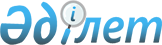 О внесении изменения в распоряжение Президента Республики Казахстан от 19 февраля 2002 года N 303Распоряжение Президента Республики Казахстан от 3 июля 2007 года N 137



 

Подлежит опубликованию в Собрании актов     




Президента и Правительства Республики Казахстан

 




      Внести в 
 распоряжение 
 Президента Республики Казахстан от 19 февраля 2002 года N 303  "Об образовании Совета по правовой политике при Президенте Республики Казахстан" (САПП Республики Казахстан, 2002 г., N 6, ст. 44; N 39, ст. 369; 2003 г., N 18, ст. 180; 2004 г., N 4, ст. 50; N 51, ст. 671; 2005 г., N 44, ст. 578; 2006 г., N 7, ст. 51; 2007 г., N 5, ст. 63) следующее изменение:



      вывести из состава Совета по правовой политике при Президенте Республики Казахстан, утвержденного названным распоряжением, Ахпанова А.Н., Когамова М.Ч.

      

Президент




      Республики Казахстан


					© 2012. РГП на ПХВ «Институт законодательства и правовой информации Республики Казахстан» Министерства юстиции Республики Казахстан
				